Activité 1 : regardez l’infographie (sans le son) et cochez les éléments vus.Les personnes :  des enfants    des parents d’élèves  des professeurs  des politiciens Les objets  :  des ordinateurs  des fournitures scolaires  des livres  des panneaux de signalisationLes images : 	 une jeune fille pleure     des élèves jouent dans la cour  des scènes de guerre          	 un classement de pays   une école barrée d’une croix rougeLes types d’images :  des images en noir et blanc  des cartes  des chiffres  des siglesActivité 2 : écoutez l’infographie et dites si les informations sont vraies ou fausses. Activité 3 : Ecrivez une phrase personnelle en rapport avec l’image. Droit à l’éducation : où en est-on ? (1)VraiFaux1. Dans le monde, presque tous les enfants vont à l’école.2. La pauvreté est un obstacle à l’éducation.3. En Afghanistan, les filles peuvent aller à l’école.4. Dans les zones de guerre, les enfants vont moins à l’école.5. 617 millions d’enfants vivent dans des zones de guerre.6. 2/3 des analphabètes sont des femmes7. La Belgique est bien placée dans le classement des pays par taux de scolarisation.8. Le taux de scolarité est le plus élevé au Canada, à Singapour et au Royaume-Unis.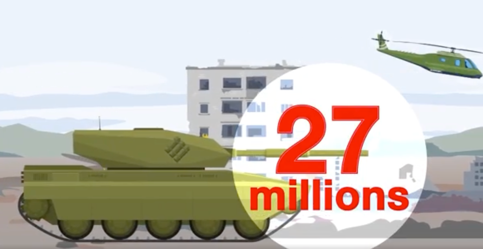 …………………………………………………………………….…………………………………………………………………….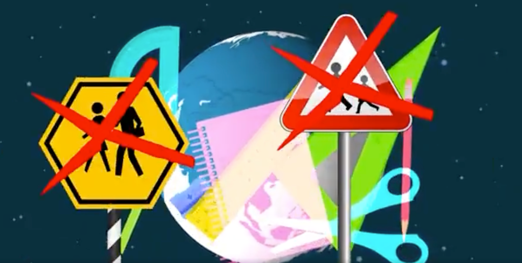 …………………………………………………………………….…………………………………………………………………….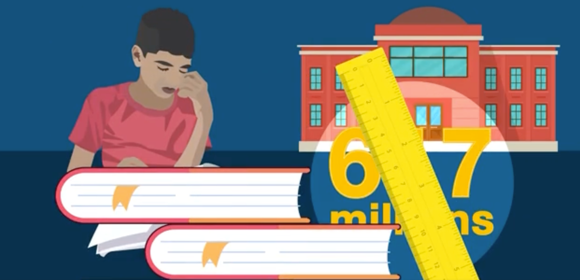 …………………………………………………………………….…………………………………………………………………….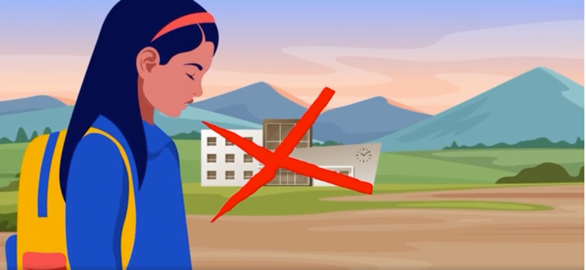 …………………………………………………………………….……………………………………………………………………